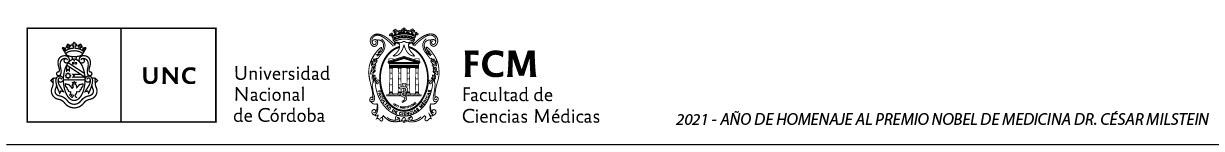 Córdoba………de…………de  2021Autorizo a:.......................................................................Legajo Nro.................A retirarse en horario de oficina a fin de realizar trámites oficiales/particulares. (CIRCULAR Nro. 02/2005)Se Retira:	horasRegresa:	horasNo Regresa: ……………….Firma y Sello